 Supplementary Material Streptomyces tirandamycinicus sp. nov., a novel marine sponge-derived actinobacterium with  potential against Streptococcus agalactiaeXiaolong Huang1,2, Fandong Kong2, Shuangqing Zhou1, Dongyi Huang1, Jiping Zheng1 and Weiming Zhu2,3*1 Hainan Key Laboratory for Sustainable Utilization of Tropical Bioresources, Hainan University, Haikou 570228, China 2 Key Laboratory of Marine Drugs, Ministry of Education of China, School of Medicine and Pharmacy, Ocean University of China, Qingdao 266003, China3 Open Studio for Druggability Research of Marine Natural Products, Pilot National Laboratory for Marine Science and Technology (Qingdao), Qingdao, 266237, China* Correspondence: W. Zhu, E-mail: weimingzhu@ouc.edu.cn, Fax: +86-532-82031268; Tel: +86-532-82031268Table S1. Allele sequence accession numbers of species of the genus Streptomyces used for the present studyTable S2. MLSA distance values for selected strains in this study.Strains: 1: Streptomyces tirandamycinicus HNM0039 T, 2: Streptomyces spongiicola HNM0071T,3:Streptomyces wuyuanensis CGMCC 4.7042 T,4: Streptomyces albaduncus NRRL B-3605T, 5: Streptomyces althioticus NRRL_B-3981T, 6: Streptomyces_erythrogriseus NRRL B-3808T, 7: Streptomyces griseoflavus NRRLB-5312T, 8: Streptomyces griseoincarnatus NRRL B-5313T, 9: Streptomyces griseorubens NRRL B-3982 T, 10: Streptomyces labedae NRRL B-5616T, 11: Streptomyces lusitanus NRRL B-5637T, 12: Streptomyces luteosporeus NRRL 2401T, 13: Streptomyces malachitofuscus NRRL B-12273T, 14: Streptomyces matensis NRRL B-2576 T, 15: Streptomyces paradoxus NRRL B-3457 T,16: Streptomyces variabilis NRRL B-3984 T, 17: Streptomyces werraensis NRRL B-5317 T.Table S3. Cultural characteristics of strain HNM0039T on various media at 28°C after 2 weeks. +, positive; -, negative.Table S4. Functional cluster of orthologous genes (COG) classification of predicted genes in strain HNM0039T.Table S5. The NMR data of tirandamycin A (1) in DMSO-d6 and tirandamycin B (2) in MeOH-d4.Fig. S1. Marine sponge SP-1, the source of Streptomyces tirandamycinicus sp. nov.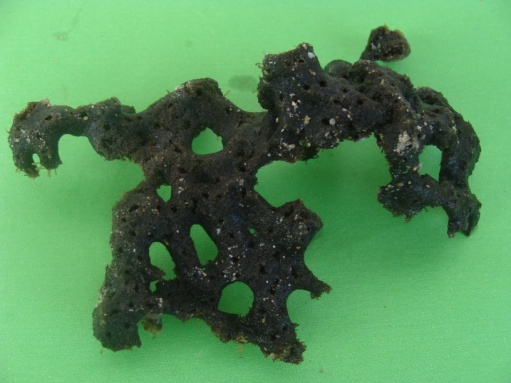 Fig. S2. The phospholipid profile of strain HNM0039T detected with phosphomolybdic acid (a), molybdenum blue (b) and ninhydrin (c). Chloroform-methanol-water (65:25:4) was used in the first direction, followed by chloroform-acetic acid-methanol-water (80:15:12:4) in the second direction. Abbreviations: DPG, diphosphatidylglycerol; PE, phosphatidylethanolamine; PG, phosphatidylglycerol; PIM, phosphatidylinositolmannoside; PL1-2, unidentified phospholipids; L, unidentified lipid.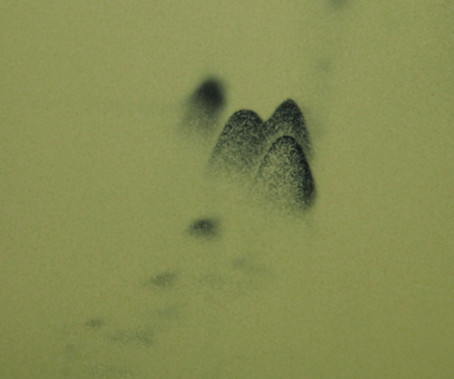 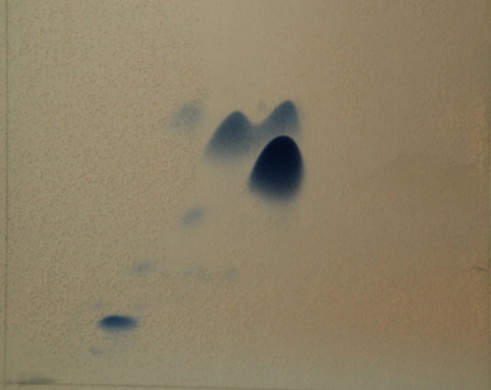 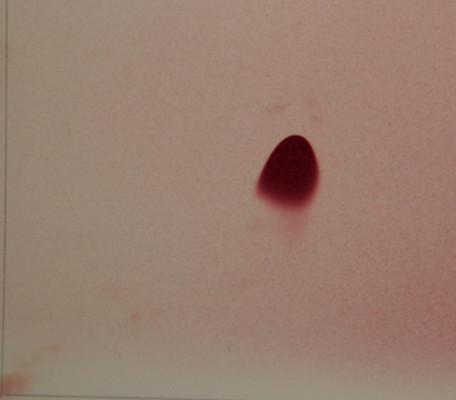 Fig. S3. Secondary metabolite clusters are from strain HNM0039T on the online antiSMASH v4.2.0 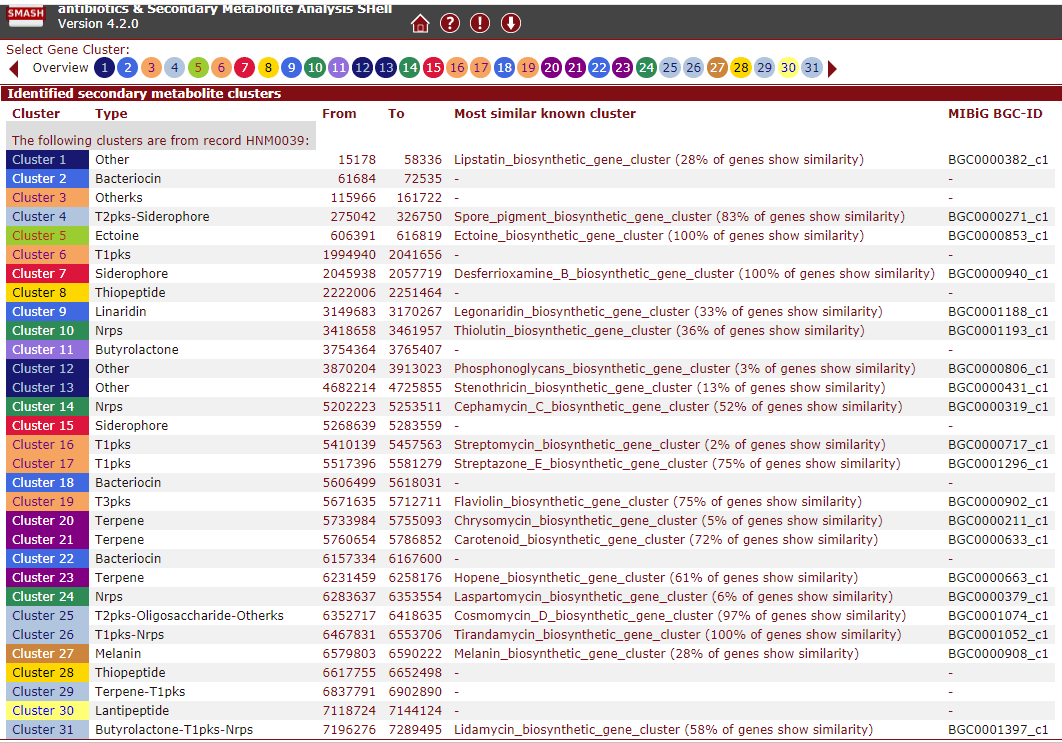 Fig. S4. The 1H NMR spectrum of tirandamycin A (1) in DMSO-d6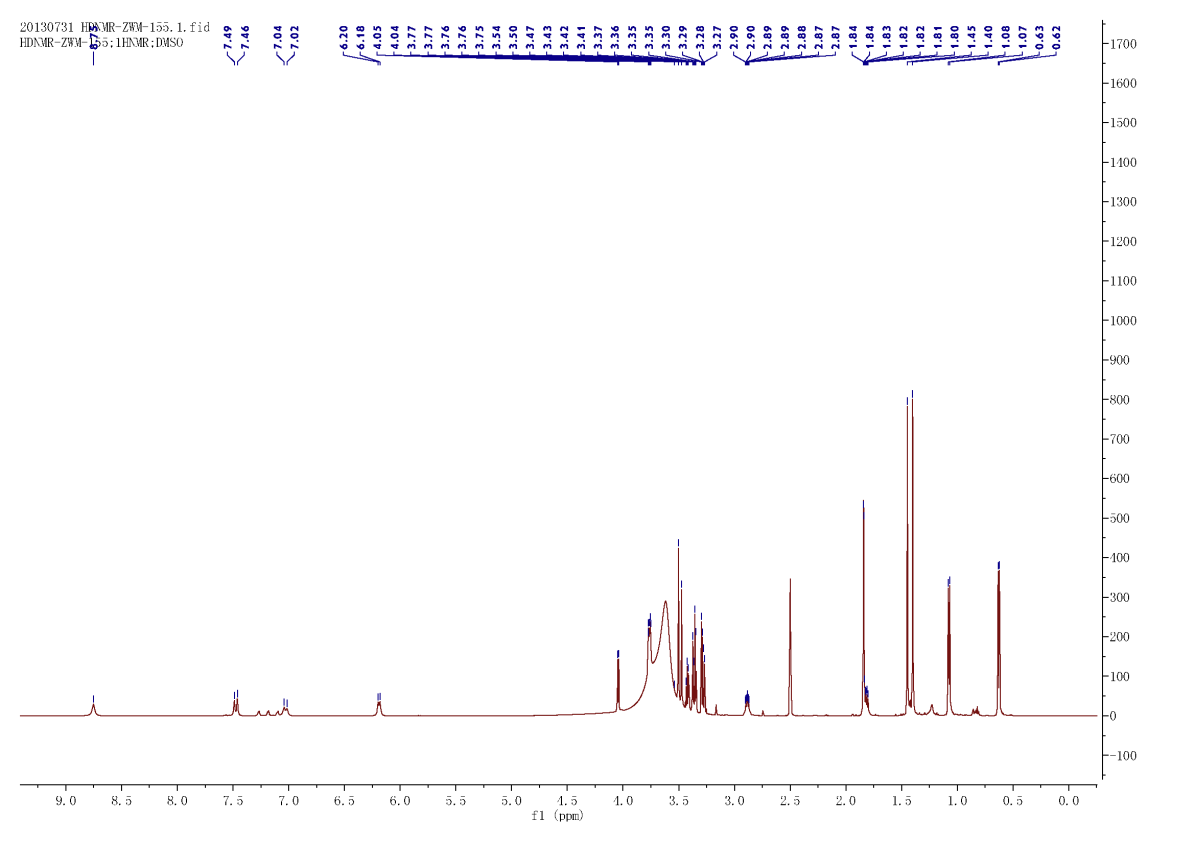 Fig. S5. The 13C NMR spectrum of tirandamycin A (1) in DMSO-d6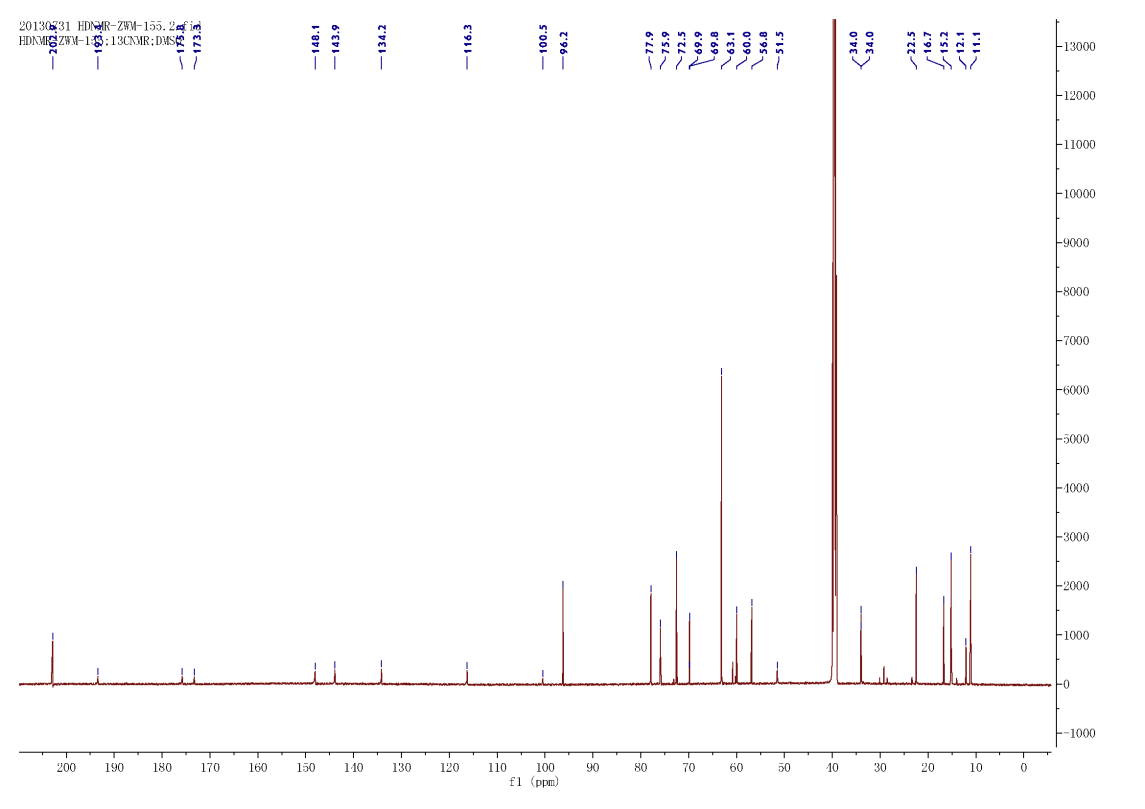 Fig. S6. The HMBC spectrum of of tirandamycin A (1) in DMSO-d6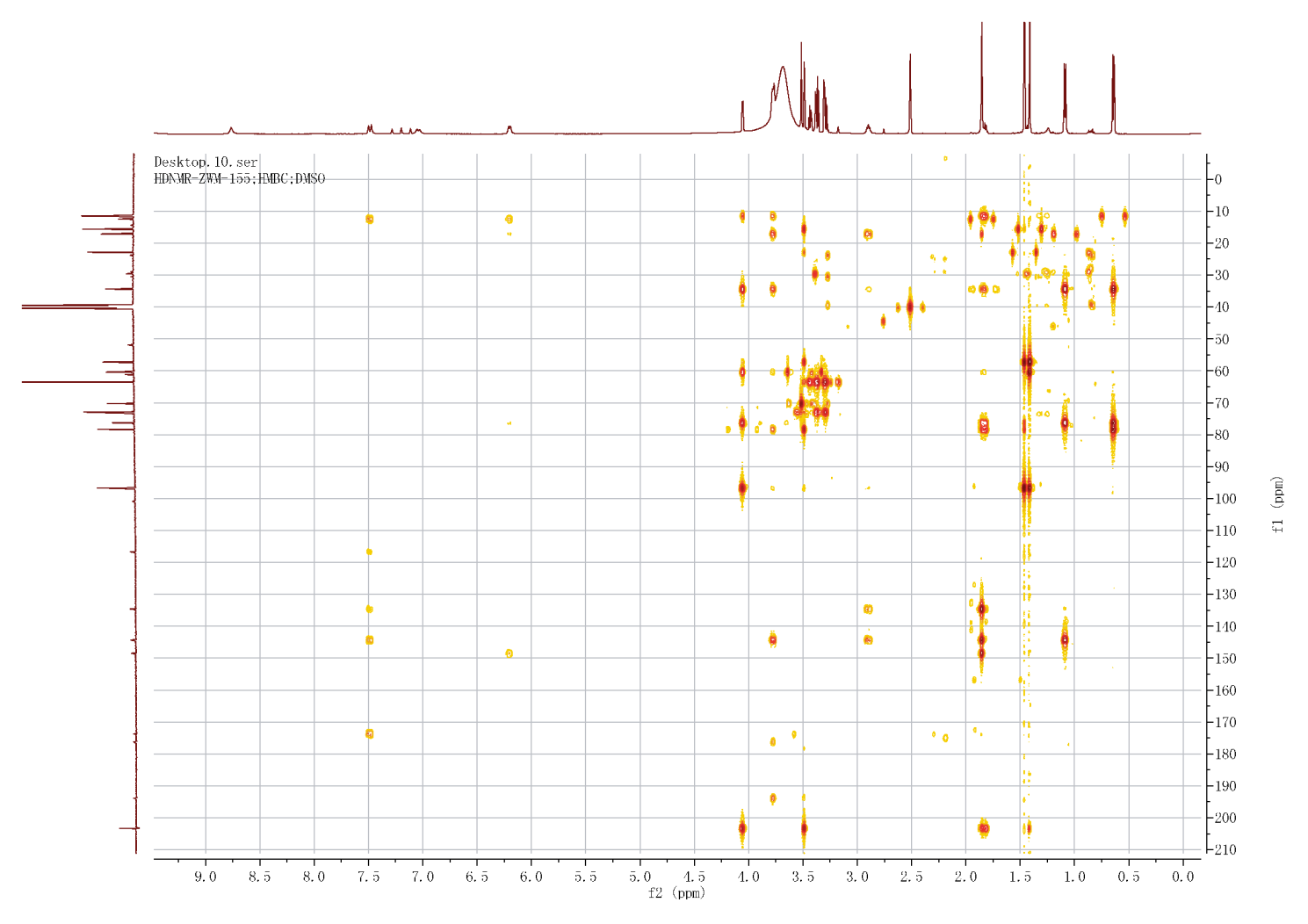 Fig. S7. The HMQC spectrum of of tirandamycin A (1) in DMSO-d6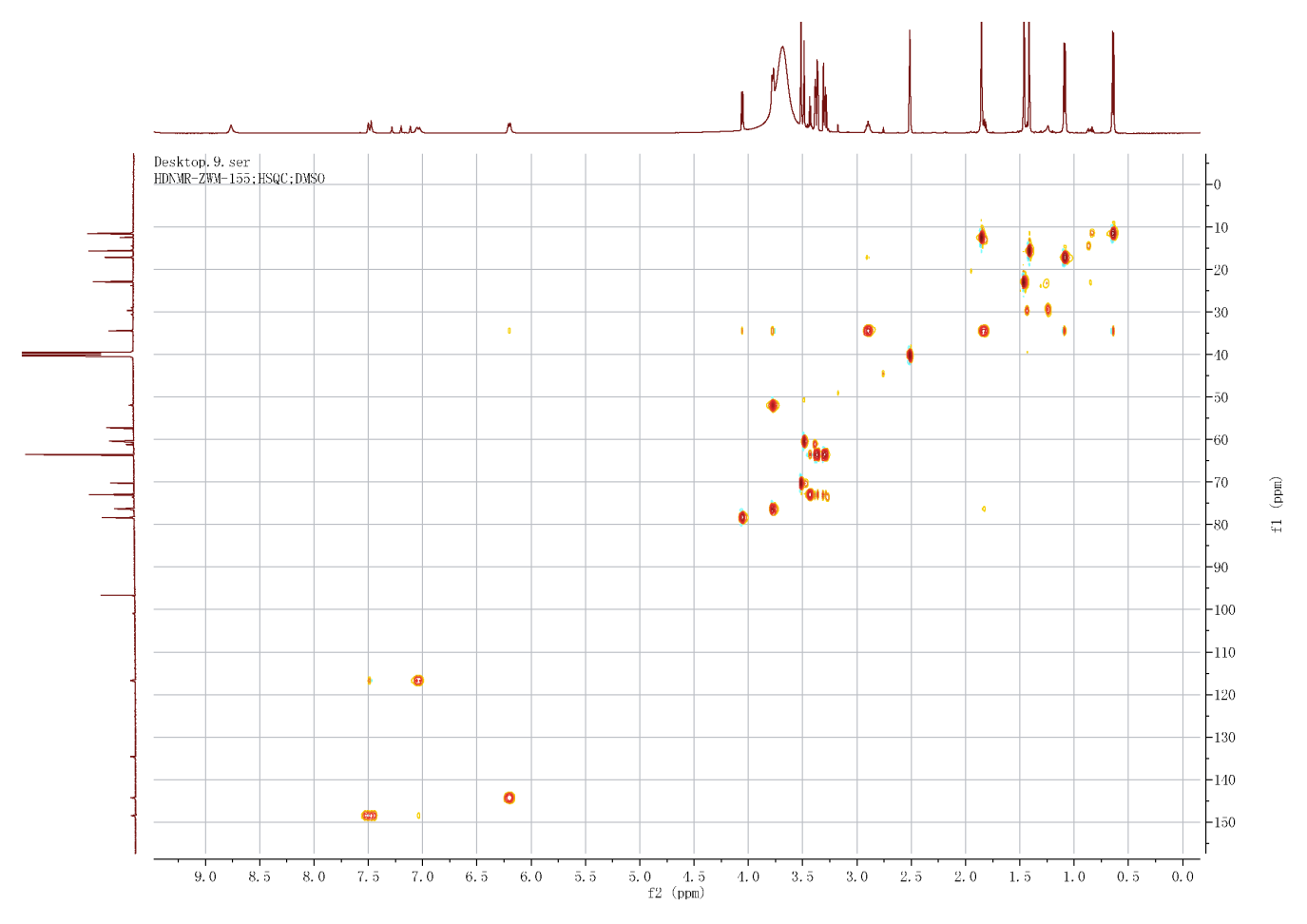 Fig. S8. The 1H-1H COSY spectrum of of tirandamycin A (1) in DMSO-d6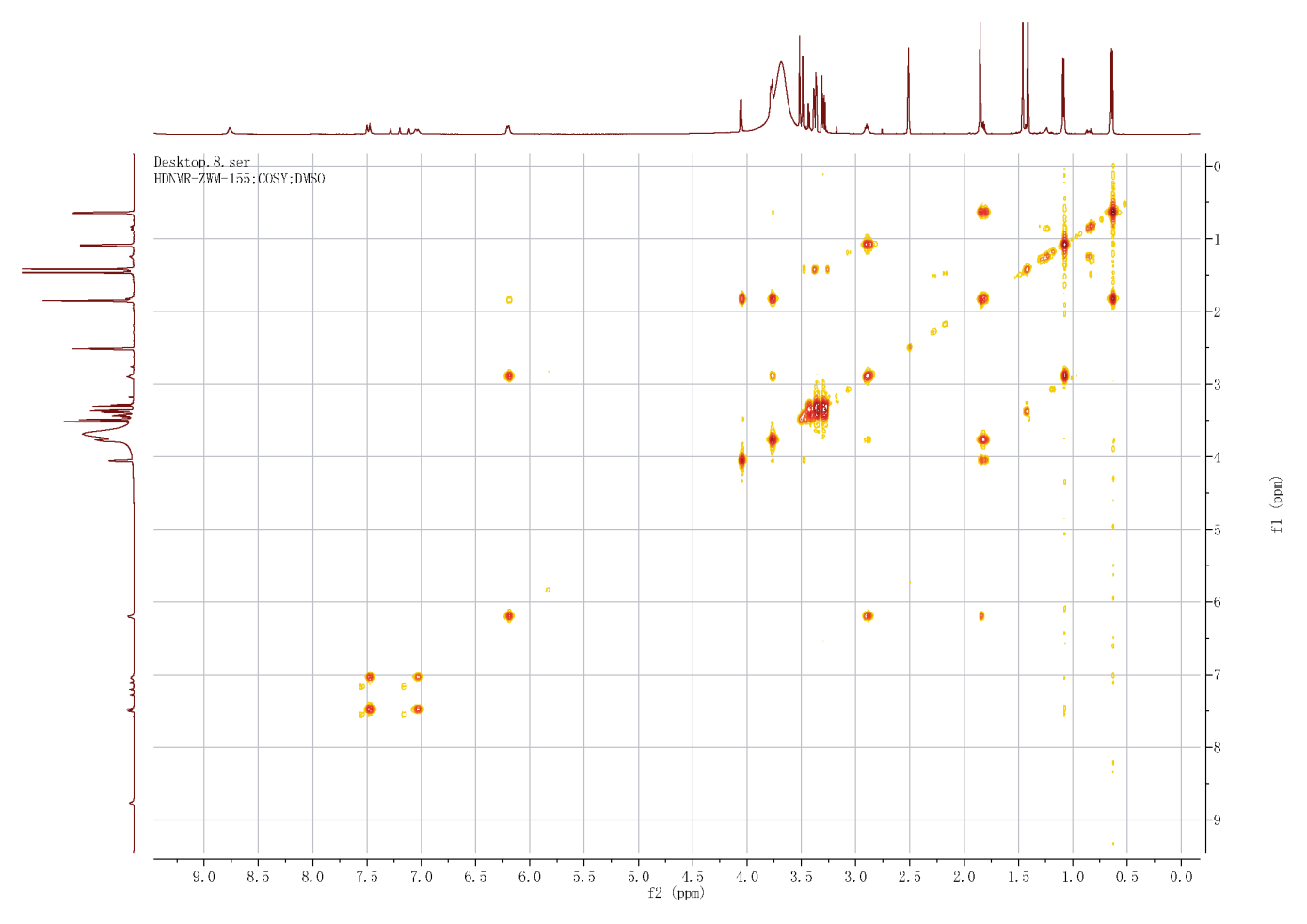 Fig. S9. The 1H NMR spectrum of tirandamycin B (2) in CD3OD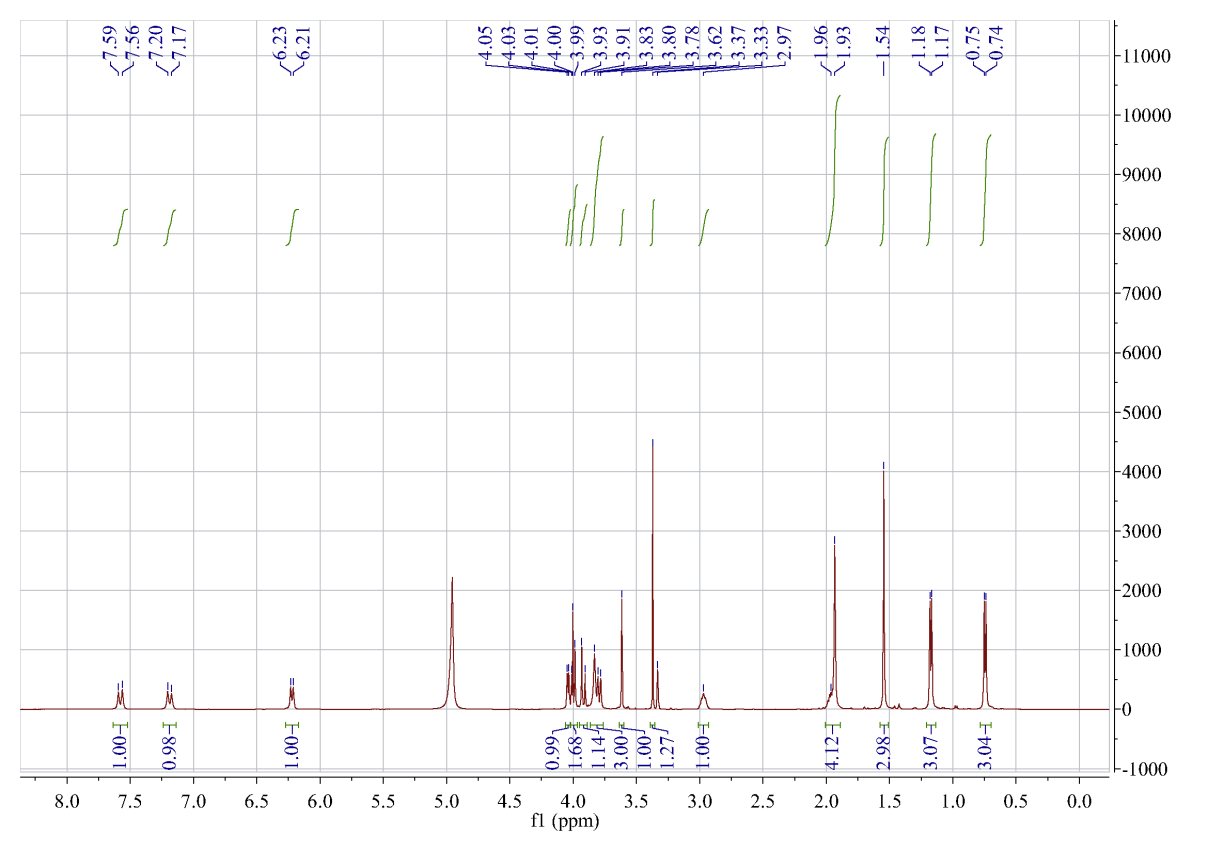 Fig. S10. The 13C NMR spectrum of tirandamycin B (2) in CD3OD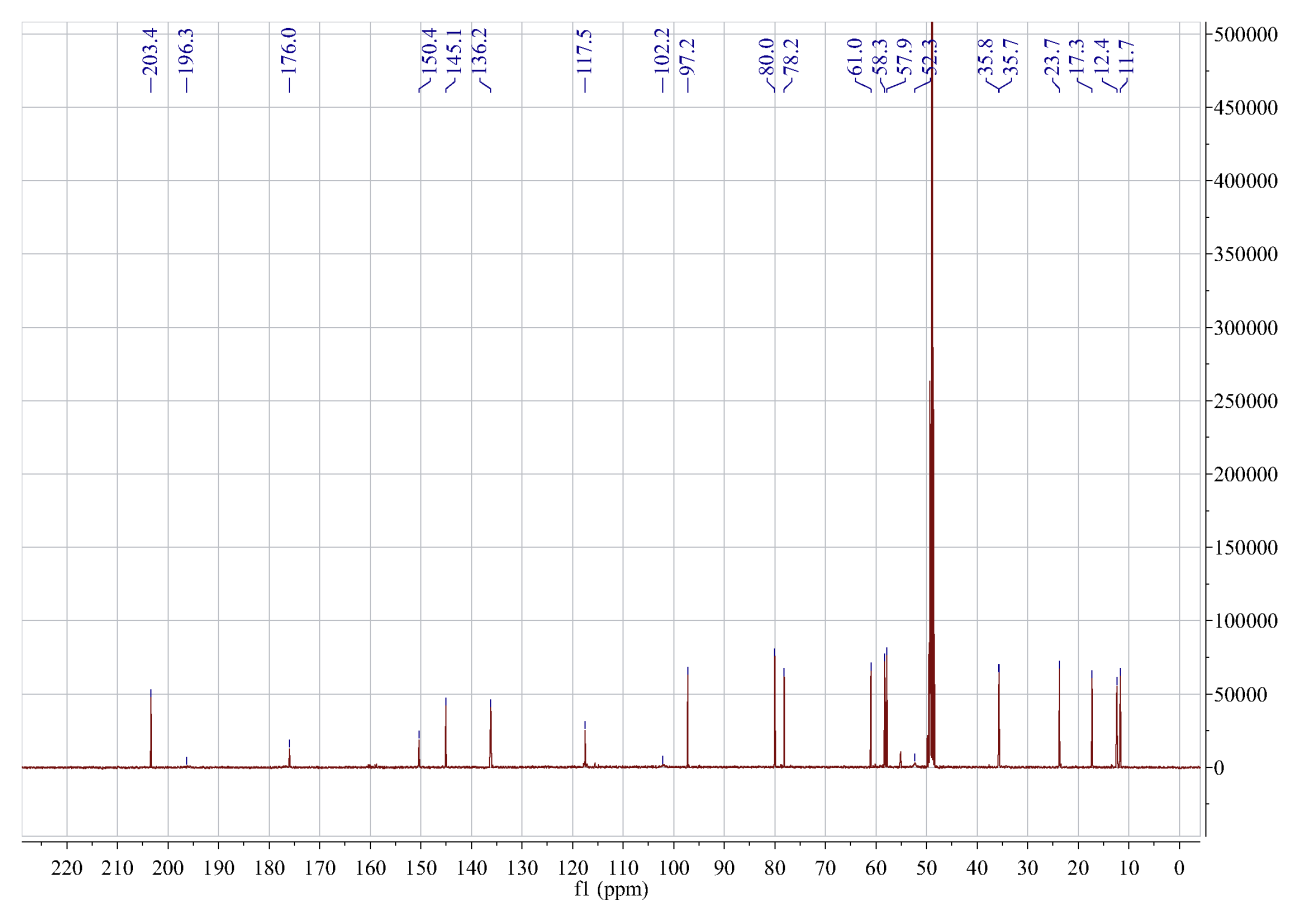 Fig. S11. The HMBC spectrum of of tirandamycin B (2) in CD3OD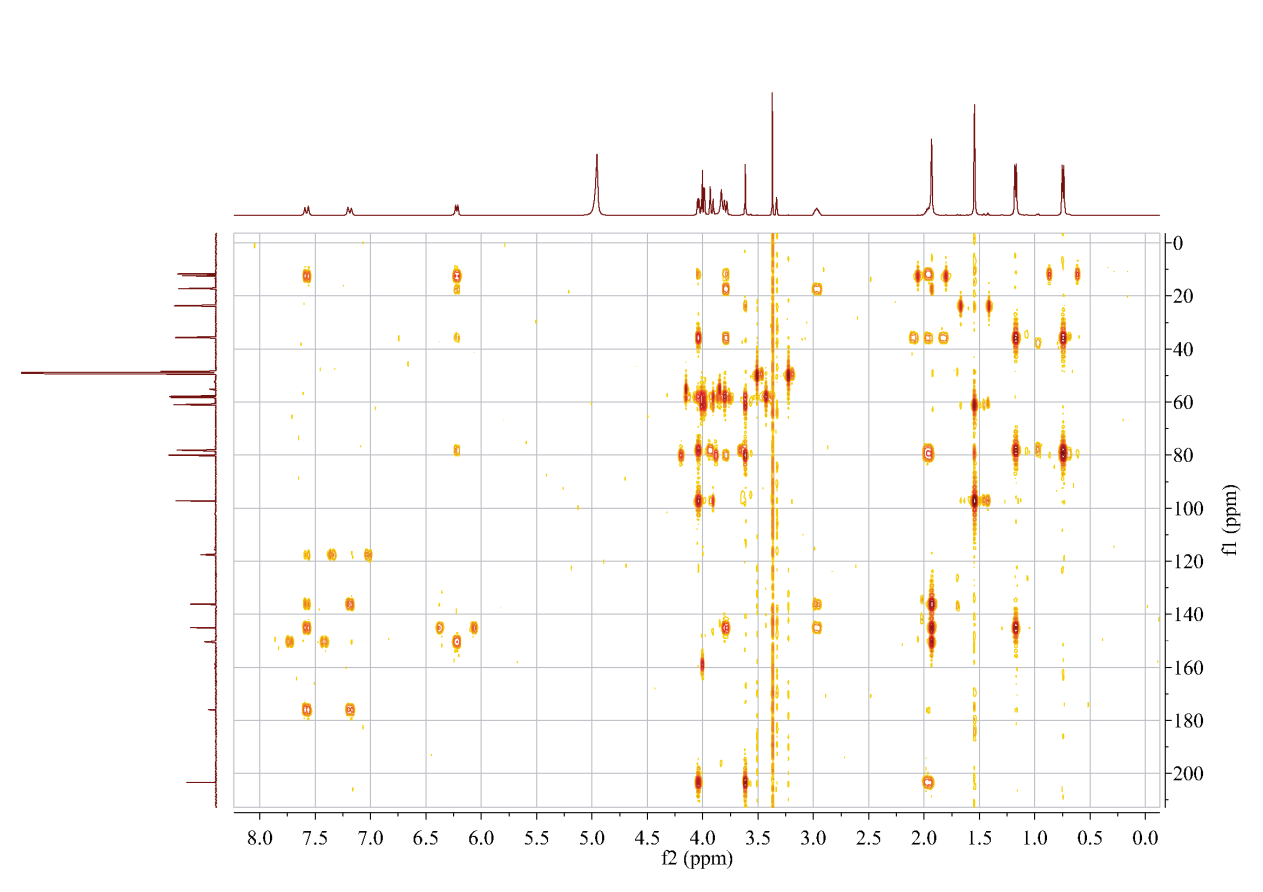 Fig. S12. The HMQC spectrum of of tirandamycin B (2) in CD3OD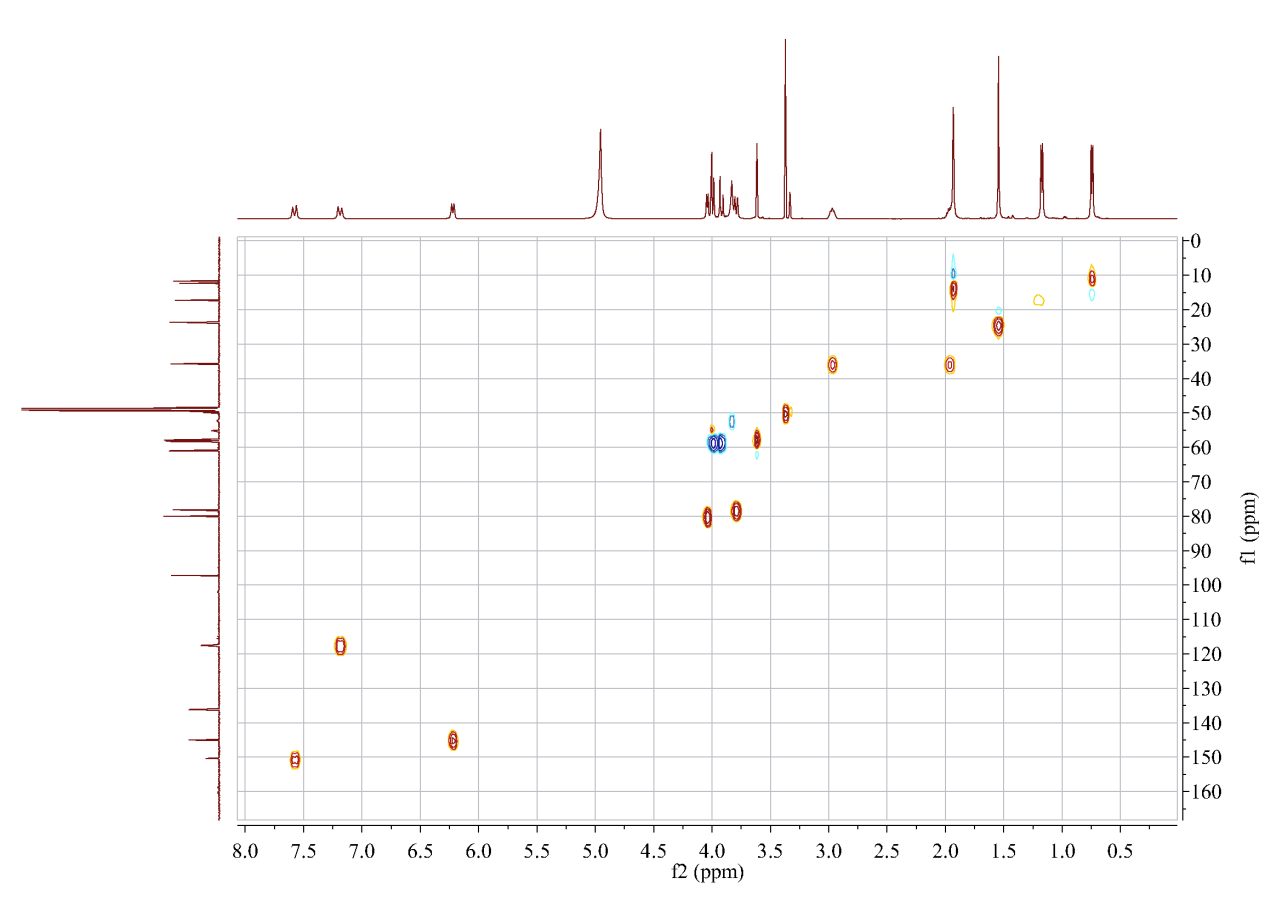 Fig. S13. The 1H-1H COSY spectrum of of tirandamycin B (2) in CD3OD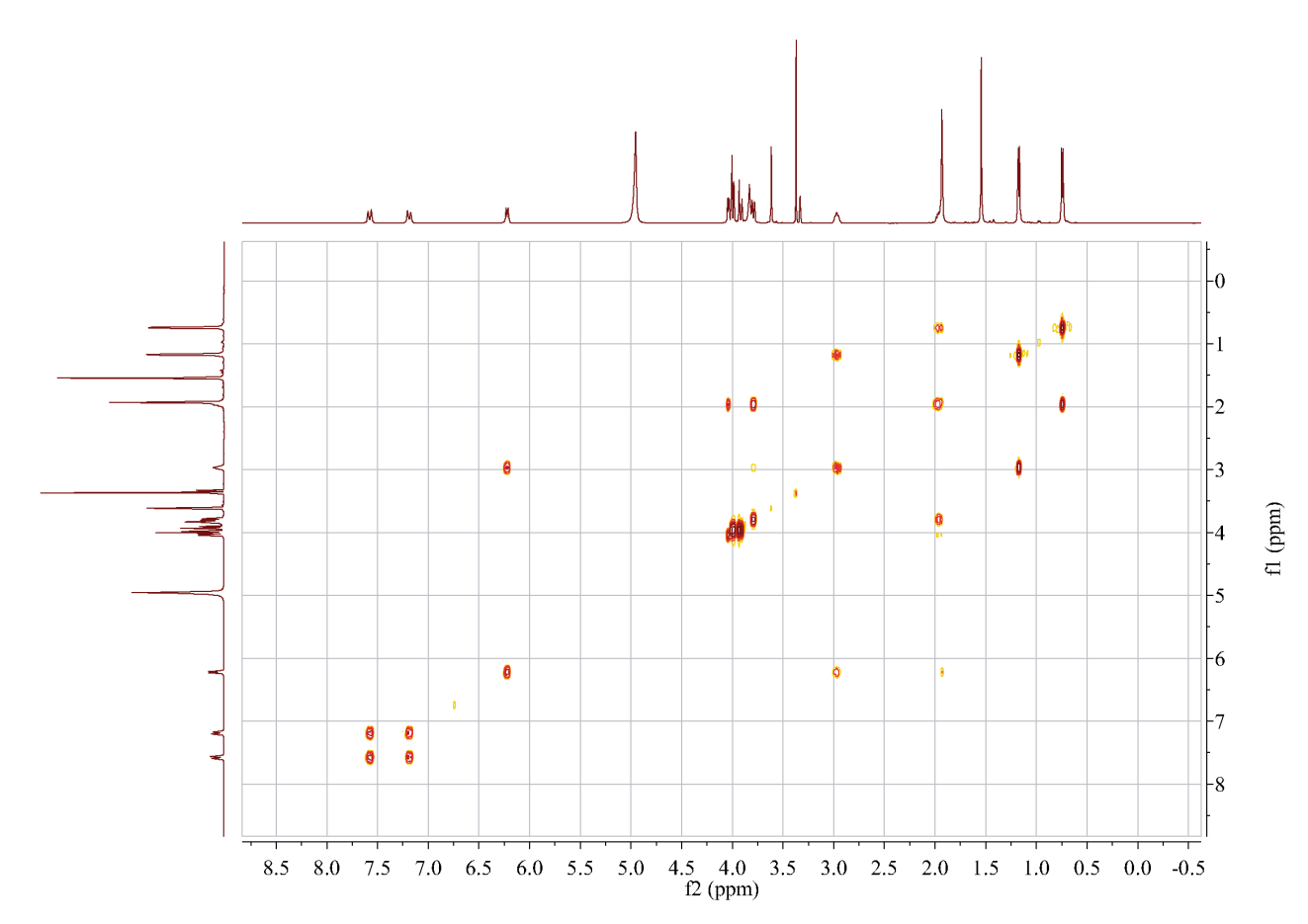 SpeciesStrainsatpDgyr B   rec A   rpo B   trp B   Streptomyces tirandamycinicus HNM0039 TCP029188  CP029188CP029188CP029188CP029188Streptomyces spongiicola HNM0071TCP029254CP029254CP029254CP029254CP029254Streptomyces wuyuanensis CGMCC 4.7042 TNZ_FNHI01000041NZ_FNHI01000010NZ_FNHI01000001NZ_FNHI01000004NZ_FNHI01000012Streptomyces albaduncus NRRL B-3605TKT384449KT384798KT385146KJ996741KT389118Streptomyces althioticus NRRL_B-3981TKT384460KT384809KT385157KT388779KT389129Streptomyces_erythrogriseus NRRL B-3808TKT384542KT384891KT385240KT388861KT389211Streptomyces griseoflavus NRRLB-5312TKT384578KT384927KT385276KT388897KT389247Streptomyces griseoincarnatus NRRL B-5313TKT384580KT384929KT385278KT388899KT389249Streptomyces griseorubens NRRL B-3982 TKT384583KT384932KT385281KT388903KT389252Streptomyces labedae NRRL B-5616TKT384613KT384962KT385312KT388933KT389282Streptomyces lusitanus NRRL B-5637TKJ196366KJ196368KJ196370KJ196372KJ196374Streptomyces luteosporeus NRRL 2401TKT384633KT384982KT385333KT388953KT389302Streptomyces malachitofuscus NRRL B-12273TKT384634KT384983KT385334KT388954KT389303Streptomyces matensis NRRL B-2576 TKT384637KT384986KT385337KT388957KT389306Streptomyces paradoxus NRRL B-3457 TKT384674KT385024KT385375KT388994KT389343Streptomyces variabilis NRRL B-3984 TKT384743KT385091KT385445KT389063KT389412Streptomyces werraensis NRRL B-5317 TKT384762KT385110KT385464KT389082KT389431StrainsMLSA distance (Kimura two-parameter)MLSA distance (Kimura two-parameter)MLSA distance (Kimura two-parameter)MLSA distance (Kimura two-parameter)MLSA distance (Kimura two-parameter)MLSA distance (Kimura two-parameter)Strains1234567891011121314151617120.01530.0210.02740.5820.590.58850.5670.5730.5780.05660.5670.5730.5780.0560.01470.590.5950.5970.0710.0750.06980.5680.5740.5780.0560.0140.0020.07190.5720.5790.5830.0630.0260.0340.0710.034100.5760.580.5830.0750.0570.050.0820.050.054110.5680.5740.5730.0490.0230.0240.0660.0240.0410.063120.5770.5840.5870.1010.10.0990.0970.0970.1030.1050.094130.5770.5820.5850.0420.0430.0450.0660.0450.0560.0690.0390.096140.5660.5720.5770.0550.0030.0160.0730.0160.0270.0590.0210.0980.04150.610.6110.6140.0790.0840.080.0960.0810.0830.0810.080.1210.0770.084160.5680.5740.5780.0560.0140.0020.07100.0340.050.0240.0970.0450.0160.081170.5680.5740.5730.0560.0180.0170.0710.0170.0370.0560.0220.0920.0440.0180.0820.017Agar mediumAerial myceliumSubstrate myceliumDiffusible pigmentISP1AbsentLight yellow-ISP2AbsentYellow -ISP3AbsentGrey pink-ISP4White-greyYellow-ISP5AbsentYellow-ISP6AbsentDark yellow+ISP7White-greyDark brown+COG functional categoriesCDSof CDSInformation storage and processing18.9%[A] RNA processing and modification1[B] Chromatin structure and dynamics1[J] Translation, ribosomal structure and biogenesis167[K] Transcription228[L] Replication, recombination and repair185Cellular processes and signaling17.7%[D] Cell cycle control, cell division, chromosome partitioning25[M] Cell wall/membrane/envelope biogenesis146[N] Cell motility0[O] Posttranslational modification, protein turnover, chaperones122[T] Signal transduction mechanisms163[U] Intracellular trafficking, secretion, and vesicular transport22[V] Defense mechanisms66[W] Extracellular structures0[Y] Nuclear structure0[Z] Cytoskeleton1Metabolism47.9%[C] Energy production and conversion259[E] Amino acid transport and metabolism354[F] Nucleotide transport and metabolism89[G] Carbohydrate transport and metabolism214[H] Coenzyme transport and metabolism128[I] Lipid transport and metabolism140[P] Inorganic ion transport and metabolism187[Q] Secondary metabolites biosynthesis, transport and catabolism106Poorly characterized15.5%[R] General function prediction only251[S] Function unknown228positionTirandamycin A (1)Tirandamycin A (1)Tirandamycin A (1)Tirandamycin A (1)Tirandamycin B (2)Tirandamycin B (2)Tirandamycin B (2)Tirandamycin B (2)positionδCδH (J in Hz)COSYHMBCδCδH (J in Hz)COSYHMBC1 173.3, C 176.0, C2 116.3, C 7.03, d (15.1)H-3C-1, 4117.5, CH7.19, d (15.0)H-3C-1, 43 148.1, CH7.48, d (15.1)H-2C-15, 3, 1150.4, CH7.57, d (15.0)H-2C-15, 3, 14 134.2, C136.2, C5 143.9, CH 6.19, br d (10.0)H-6C-15, 16, 3, 7145.1, CH6.22, br d (9.5)H-6C-15, 16, 3, 76 34.0, CH 2.89, mH-5, 7, 16C-4, 16, 535.7, CH2.97, mH-5, 7, 16C-4, 16, 5775.9, CH 3.76, overlapH-6, 8C-8, 6, 1778.2, CH3.76, br d (11.5)H-6, 8C-8, 6, 178 34.0, CH 1.81, mH-7, 9, 17C-9, 17, 1035.7, CH1.97, mH-7, 9, 17C-9, 17, 109 77.9, CH 4.04, br d (6.4)H-8C-9, 13, 1080.0, CH4.04, br d (6.1)H-8C-9, 13, 1010202.9, C 203.4, C1160.0, CH 3.47, sC-12, 1057.9, CH3.62, sC-12, 101256.8, C 61.0, C1396.2, C 97.2, C1422.5, C 1.45, s23.7, CH31.54, s1512.1, CH3 1.84, s12.4, CH31.93, s1616.7, CH3 1.07, d (6.9)H-6C-5, 6, 717.3, CH31.17, d (6.5)H-6C-5, 6, 71711.1, CH3 0.63, d (6.9)H-8C-7, 8, 911.7, CH30.74, d (6.5)H-8C-7, 8, 91815.2, CH3 1.40, sC-12, 1358.3, CH23.92, d (13.4)C-12, 13C-12, 134.00, d (13.4)C-12, 132'175.8, C176.0, C3'100.5, C102.2, C4'193.5, C196.3, C5'51.5, CH23.77, overlapC-4'52.3, CH23.83, sC-4'